Prior to fix made to Create Network wizard (Original Operation)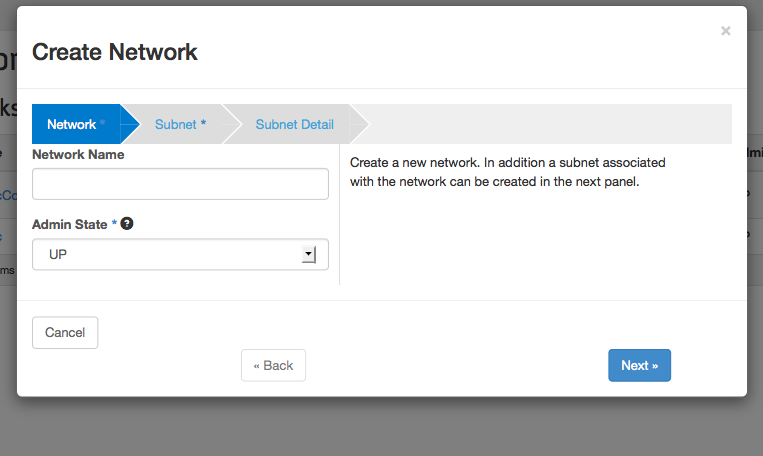 Post the fix, the new Create Network operation: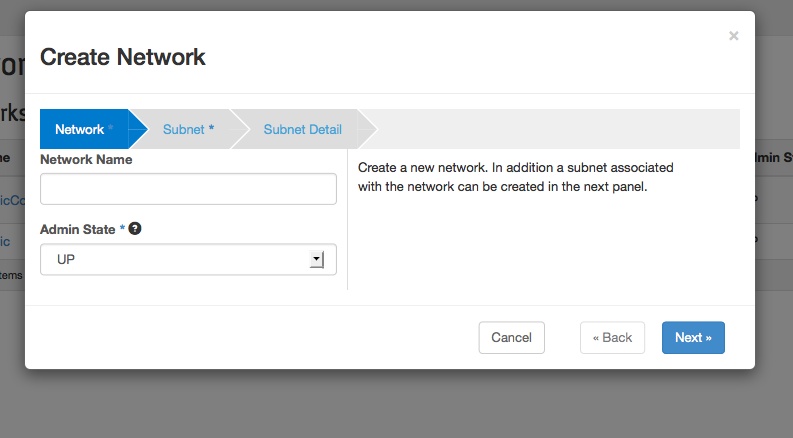 